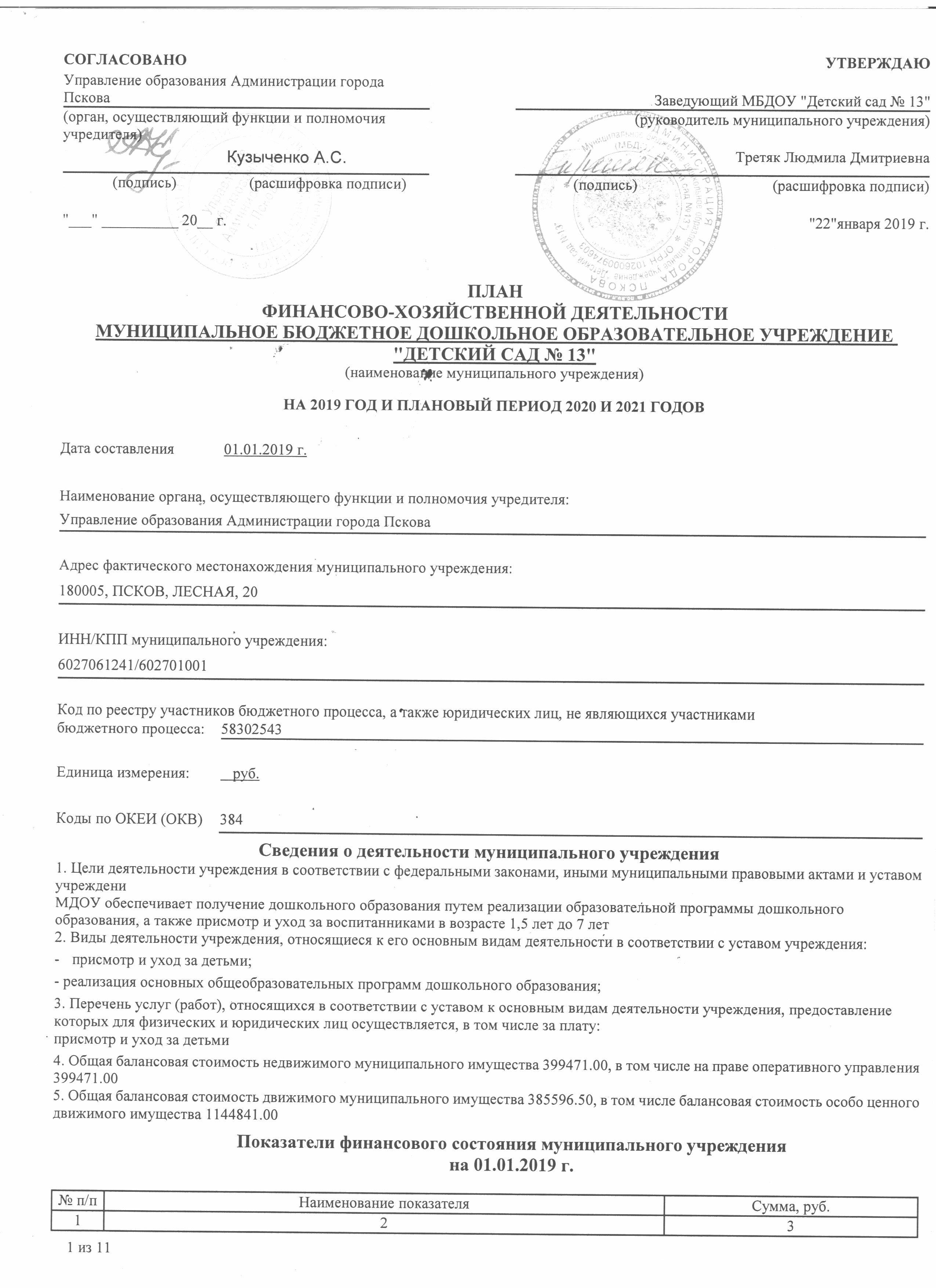 СОГЛАСОВАНОСОГЛАСОВАНОУТВЕРЖДАЮУправление образования Администрации города ПсковаУправление образования Администрации города ПсковаЗаведующий МБДОУ "Детский сад № 13"(орган, осуществляющий функции и полномочия учредителя)(орган, осуществляющий функции и полномочия учредителя)(руководитель муниципального учреждения)Кузыченко А.С.Третяк Людмила Дмитриевна(подпись)(расшифровка подписи)(подпись)                      (расшифровка подписи)"___" __________ 20__ г."___" __________ 20__ г."22"января 2019 г.ПЛАНФИНАНСОВО-ХОЗЯЙСТВЕННОЙ ДЕЯТЕЛЬНОСТИПЛАНФИНАНСОВО-ХОЗЯЙСТВЕННОЙ ДЕЯТЕЛЬНОСТИПЛАНФИНАНСОВО-ХОЗЯЙСТВЕННОЙ ДЕЯТЕЛЬНОСТИПЛАНФИНАНСОВО-ХОЗЯЙСТВЕННОЙ ДЕЯТЕЛЬНОСТИМУНИЦИПАЛЬНОЕ БЮДЖЕТНОЕ ДОШКОЛЬНОЕ ОБРАЗОВАТЕЛЬНОЕ УЧРЕЖДЕНИЕ "ДЕТСКИЙ САД № 13"МУНИЦИПАЛЬНОЕ БЮДЖЕТНОЕ ДОШКОЛЬНОЕ ОБРАЗОВАТЕЛЬНОЕ УЧРЕЖДЕНИЕ "ДЕТСКИЙ САД № 13"МУНИЦИПАЛЬНОЕ БЮДЖЕТНОЕ ДОШКОЛЬНОЕ ОБРАЗОВАТЕЛЬНОЕ УЧРЕЖДЕНИЕ "ДЕТСКИЙ САД № 13"МУНИЦИПАЛЬНОЕ БЮДЖЕТНОЕ ДОШКОЛЬНОЕ ОБРАЗОВАТЕЛЬНОЕ УЧРЕЖДЕНИЕ "ДЕТСКИЙ САД № 13"(наименование муниципального учреждения)(наименование муниципального учреждения)(наименование муниципального учреждения)(наименование муниципального учреждения)НА 2019 ГОД И ПЛАНОВЫЙ ПЕРИОД 2020 И 2021 ГОДОВНА 2019 ГОД И ПЛАНОВЫЙ ПЕРИОД 2020 И 2021 ГОДОВНА 2019 ГОД И ПЛАНОВЫЙ ПЕРИОД 2020 И 2021 ГОДОВНА 2019 ГОД И ПЛАНОВЫЙ ПЕРИОД 2020 И 2021 ГОДОВДата составления01.01.2019 г.Наименование органа, осуществляющего функции и полномочия учредителя:Наименование органа, осуществляющего функции и полномочия учредителя:Наименование органа, осуществляющего функции и полномочия учредителя:Наименование органа, осуществляющего функции и полномочия учредителя:Управление образования Администрации города ПсковаУправление образования Администрации города ПсковаУправление образования Администрации города ПсковаУправление образования Администрации города ПсковаАдрес фактического местонахождения муниципального учреждения:Адрес фактического местонахождения муниципального учреждения:Адрес фактического местонахождения муниципального учреждения:Адрес фактического местонахождения муниципального учреждения:180005, ПСКОВ, ЛЕСНАЯ, 20180005, ПСКОВ, ЛЕСНАЯ, 20180005, ПСКОВ, ЛЕСНАЯ, 20180005, ПСКОВ, ЛЕСНАЯ, 20ИНН/КПП муниципального учреждения:ИНН/КПП муниципального учреждения:ИНН/КПП муниципального учреждения:ИНН/КПП муниципального учреждения:6027061241/6027010016027061241/6027010016027061241/6027010016027061241/602701001Код по реестру участников бюджетного процесса, а также юридических лиц, не являющихся участниками Код по реестру участников бюджетного процесса, а также юридических лиц, не являющихся участниками Код по реестру участников бюджетного процесса, а также юридических лиц, не являющихся участниками Код по реестру участников бюджетного процесса, а также юридических лиц, не являющихся участниками бюджетного процесса: 583025435830254358302543Единица измерения:  руб.Коды по ОКЕИ (ОКВ)384384384Сведения о деятельности муниципального учреждения1. Цели деятельности учреждения в соответствии с федеральными законами, иными муниципальными правовыми актами и уставом учреждениМДОУ обеспечивает получение дошкольного образования путем реализации образовательной программы дошкольного образования, а также присмотр и уход за воспитанниками в возрасте 1,5 лет до 7 лет2. Виды деятельности учреждения, относящиеся к его основным видам деятельности в соответствии с уставом учреждения: -  присмотр и уход за детьми;- реализация основных общеобразовательных программ дошкольного образования;3. Перечень услуг (работ), относящихся в соответствии с уставом к основным видам деятельности учреждения, предоставление которых для физических и юридических лиц осуществляется, в том числе за плату: присмотр и уход за детьми4. Общая балансовая стоимость недвижимого муниципального имущества 399471.00, в том числе на праве оперативного управления 399471.005. Общая балансовая стоимость движимого муниципального имущества 385596.50, в том числе балансовая стоимость особо ценного движимого имущества 1144841.00Показатели финансового состояния муниципального учрежденияПоказатели финансового состояния муниципального учрежденияна 01.01.2019 г.на 01.01.2019 г.№ п/пНаименование показателяСумма, руб.1231Нефинансовые активы, всего:2 972 193.921.1из них: недвижимое имущество, всего399 471.001.1.1в том числе: остаточная стоимость0.001.2особо ценное движимое имущество, всего:114 481.001.2.1в том числе: остаточная стоимость0.002Финансовые активы, всего:33 700.542.1из них: денежные средства учреждения, всего13 837.732.1.1в том числе: денежные средства учреждения на счетах13 837.732.1.2в том числе: денежные средства учреждения, размещенные на депозиты в кредитной организации2.2иные финансовые инструменты2.3дебиторская задолженность по доходам12 261.292.4дебиторская задолженность по расходам7 607.523Обязательства, всего:630 067.463.1из них: долговые обязательства3.2кредиторская задолженность:630 067.463.2.1в том числе: просроченная кредиторская задолженность341 100.00Показатели по поступлениям и выплатам учреждения на 2019 год.Показатели по поступлениям и выплатам учреждения на 2019 год.Показатели по поступлениям и выплатам учреждения на 2019 год.Показатели по поступлениям и выплатам учреждения на 2019 год.Показатели по поступлениям и выплатам учреждения на 2019 год.Показатели по поступлениям и выплатам учреждения на 2019 год.Показатели по поступлениям и выплатам учреждения на 2019 год.Показатели по поступлениям и выплатам учреждения на 2019 год.Показатели по поступлениям и выплатам учреждения на 2019 год.Показатели по поступлениям и выплатам учреждения на 2019 год.Наименование показателяКод строкиКод по бюджетной классификации Российской ФедерацииОбъем финансового обеспечения, руб. (с точностью до двух знаков после запятой – 0,00)Объем финансового обеспечения, руб. (с точностью до двух знаков после запятой – 0,00)Объем финансового обеспечения, руб. (с точностью до двух знаков после запятой – 0,00)Объем финансового обеспечения, руб. (с точностью до двух знаков после запятой – 0,00)Объем финансового обеспечения, руб. (с точностью до двух знаков после запятой – 0,00)Объем финансового обеспечения, руб. (с точностью до двух знаков после запятой – 0,00)Объем финансового обеспечения, руб. (с точностью до двух знаков после запятой – 0,00)Наименование показателяКод строкиКод по бюджетной классификации Российской Федерациивсегосубсидии на финансовое обеспечение выполнения муниципального задания из бюджета субъекта Российской Федерации, местного бюджетасубсидии, предостав-ляемые в соответствии с абзацем вторым пункта 1 статьи 78.1 Бюджетного кодекса Российской Федерациисубсидии на осуществление капитальных вложенийсредства обязательного медицинского страхованияпоступления от оказания услуг (выполнения работ) на платной основе и от иной приносящий доход деятельностипоступления от оказания услуг (выполнения работ) на платной основе и от иной приносящий доход деятельностиНаименование показателяКод строкиКод по бюджетной классификации Российской Федерациивсегосубсидии на финансовое обеспечение выполнения муниципального задания из бюджета субъекта Российской Федерации, местного бюджетасубсидии, предостав-ляемые в соответствии с абзацем вторым пункта 1 статьи 78.1 Бюджетного кодекса Российской Федерациисубсидии на осуществление капитальных вложенийсредства обязательного медицинского страхованиявсегоиз них гранты12345678910Поступления от доходов, всего:100Х4 457 062.953805374,52214000,08437688,35доходы от собственности:110доходы от операционной аренды110.1доходы от финансовой аренды110.2доходы от оказания услуг, работ:1204 173 562.873805374,52368188,35доходы от оказания услуг (выполнения работ), относящихся в соответствии с уставом к основным видам деятельности  муниципального учреждения, предоставление которых для граждан и юридических  лиц осуществляется за плату120.1130368 188.35368188,35доходы от оказания дополнительных образовательных услуг120.2доходы муниципальных учреждений от поступлений субсидий на финансовое обеспечение выполнения ими муниципального задания120.31303 805 374.523805374,52доходы от грантов:124доходы от штрафов, пеней, иных сумм принудительного изъятия:130доходы от штрафных санкций за нарушение законодательства о закупках и нарушенией условий контрактов (договоров)130.1безвозмездные поступления от наднациональных организаций, правительств иностранных государств, международных финансовых организаций:140иные субсидии, предоставленные из бюджета:150прочие доходы:160283 500.08214000,0869500,00доходы от субсидии на иные цели160.1180214 000.08X214000,08XXгранты и пожертвования, иные безвозмездные поступления160.218069 500.00XX69500,00Xдоходы от операций с активами:180уменьшение стоимости материальных запасов180.1Выплаты по расходам, всего:200Х4 457 062.953805374,52214000,08437688,35выплаты персоналу, всего:2102 669 238.672669238,67оплата труда и начисления на выплаты по оплате труда2112 669 238.672669238,67фонд оплаты труда учреждений211.11112 053 946.732053946,73иные выплаты персоналу учреждений, за исключением фонда оплаты труда211.2иные выплаты, за исключением фонда оплаты труда учреждений, лицам, привлекаемым согласно законодательству для выполнения отдельных полномочий211.3взносы по обязательному социальному страхованию на выплаты по оплате труда работников и иные выплаты работникам учреждений211.4119615 291.94615291,94социальные и иные выплаты населению,  всего:220214 000.08214000,08пособия, компенсации и иные социальные выплаты гражданам, кроме публичных нормативных обязательств221321214 000.08214000,08приобретение товаров, работ, услуг в пользу граждан в целях их социального обеспечения222иные выплаты населению225пособия, компенсации, меры социальной поддержки по публичным нормативным обязательствам226уплату налогов, сборов и иных платежей, всего:23040 889.0040889,00уплата налога на имущество организаций и земельного налога23185140 889.0040889,00уплата прочих налогов, сборов232уплата иных платежей233безвозмездные перечисления организациям240прочие расходы (кроме расходов на закупку товаров, работ, услуг), всего:250исполнение судебных актов Российской Федерации и мировых соглашений по возмещению вреда, причиненного в результате деятельности учреждений251расходы на закупку товаров, работ, услуг, всего:2601 532 935.201095246,85437688,35закупка товаров, работ, услуг в целях капитального ремонта муниципального имущества261прочая закупка товаров, работ и услуг для обеспечения государственных муниципальных нужд2622441 532 935.201095246,85437688,35Поступление финансовых активов, всего:300Хувеличение остатков средств310прочие поступления320Выбытие финансовых активов, всего:400Хуменьшение остатков средств410прочие выбытия420Остаток средств на начало года500Х35 840.0735840,07Остаток средств на конец года600ХПоказатели по поступлениям и выплатам учреждения на 2020 год.Показатели по поступлениям и выплатам учреждения на 2020 год.Показатели по поступлениям и выплатам учреждения на 2020 год.Показатели по поступлениям и выплатам учреждения на 2020 год.Показатели по поступлениям и выплатам учреждения на 2020 год.Показатели по поступлениям и выплатам учреждения на 2020 год.Показатели по поступлениям и выплатам учреждения на 2020 год.Показатели по поступлениям и выплатам учреждения на 2020 год.Показатели по поступлениям и выплатам учреждения на 2020 год.Показатели по поступлениям и выплатам учреждения на 2020 год.Наименование показателяКод строкиКод по бюджетной классификации Российской ФедерацииОбъем финансового обеспечения, руб. (с точностью до двух знаков после запятой – 0,00)Объем финансового обеспечения, руб. (с точностью до двух знаков после запятой – 0,00)Объем финансового обеспечения, руб. (с точностью до двух знаков после запятой – 0,00)Объем финансового обеспечения, руб. (с точностью до двух знаков после запятой – 0,00)Объем финансового обеспечения, руб. (с точностью до двух знаков после запятой – 0,00)Объем финансового обеспечения, руб. (с точностью до двух знаков после запятой – 0,00)Объем финансового обеспечения, руб. (с точностью до двух знаков после запятой – 0,00)Наименование показателяКод строкиКод по бюджетной классификации Российской Федерациивсегосубсидии на финансовое обеспечение выполнения муниципального задания из бюджета субъекта Российской Федерации, местного бюджетасубсидии, предостав-ляемые в соответствии с абзацем вторым пункта 1 статьи 78.1 Бюджетного кодекса Российской Федерациисубсидии на осуществление капитальных вложенийсредства обязательного медицинского страхованияпоступления от оказания услуг (выполнения работ) на платной основе и от иной приносящий доход деятельностипоступления от оказания услуг (выполнения работ) на платной основе и от иной приносящий доход деятельностиНаименование показателяКод строкиКод по бюджетной классификации Российской Федерациивсегосубсидии на финансовое обеспечение выполнения муниципального задания из бюджета субъекта Российской Федерации, местного бюджетасубсидии, предостав-ляемые в соответствии с абзацем вторым пункта 1 статьи 78.1 Бюджетного кодекса Российской Федерациисубсидии на осуществление капитальных вложенийсредства обязательного медицинского страхованиявсегоиз них гранты12345678910Поступления от доходов, всего:100Х4 462 062.953810374,52214000,08437688,35доходы от собственности:110доходы от операционной аренды110.1доходы от финансовой аренды110.2доходы от оказания услуг, работ:1204 178 562.873810374,52368188,35доходы от оказания услуг (выполнения работ), относящихся в соответствии с уставом к основным видам деятельности  муниципального учреждения, предоставление которых для граждан и юридических  лиц осуществляется за плату120.1130368 188.35368188,35доходы от оказания дополнительных образовательных услуг120.2доходы муниципальных учреждений от поступлений субсидий на финансовое обеспечение выполнения ими муниципального задания120.31303 810 374.523810374,52доходы от грантов:124доходы от штрафов, пеней, иных сумм принудительного изъятия:130доходы от штрафных санкций за нарушение законодательства о закупках и нарушенией условий контрактов (договоров)130.1безвозмездные поступления от наднациональных организаций, правительств иностранных государств, международных финансовых организаций:140иные субсидии, предоставленные из бюджета:150прочие доходы:160283 500.08214000,0869500,00доходы от субсидии на иные цели160.1180214 000.08X214000,08XXгранты и пожертвования, иные безвозмездные поступления160.218069 500.00XX69500,00Xдоходы от операций с активами:180уменьшение стоимости материальных запасов180.1Выплаты по расходам, всего:200Х4 462 062.953810374,52214000,08437688,35выплаты персоналу, всего:2102 674 238.672674238,67оплата труда и начисления на выплаты по оплате труда2112 674 238.672674238,67фонд оплаты труда учреждений211.11112 053 946.732053946,73иные выплаты персоналу учреждений, за исключением фонда оплаты труда211.2иные выплаты, за исключением фонда оплаты труда учреждений, лицам, привлекаемым согласно законодательству для выполнения отдельных полномочий211.3взносы по обязательному социальному страхованию на выплаты по оплате труда работников и иные выплаты работникам учреждений211.4119620 291.94620291,94социальные и иные выплаты населению,  всего:220214 000.08214000,08пособия, компенсации и иные социальные выплаты гражданам, кроме публичных нормативных обязательств221321214 000.08214000,08приобретение товаров, работ, услуг в пользу граждан в целях их социального обеспечения222иные выплаты населению225пособия, компенсации, меры социальной поддержки по публичным нормативным обязательствам226уплату налогов, сборов и иных платежей, всего:23040 889.0040889,00уплата налога на имущество организаций и земельного налога23185140 889.0040889,00уплата прочих налогов, сборов232уплата иных платежей233безвозмездные перечисления организациям240прочие расходы (кроме расходов на закупку товаров, работ, услуг), всего:250исполнение судебных актов Российской Федерации и мировых соглашений по возмещению вреда, причиненного в результате деятельности учреждений251расходы на закупку товаров, работ, услуг, всего:2601 532 935.201095246,85437688,35закупка товаров, работ, услуг в целях капитального ремонта муниципального имущества261прочая закупка товаров, работ и услуг для обеспечения государственных муниципальных нужд2622441 532 935.201095246,85437688,35Поступление финансовых активов, всего:300Хувеличение остатков средств310прочие поступления320Выбытие финансовых активов, всего:400Хуменьшение остатков средств410прочие выбытия420Остаток средств на начало года500ХОстаток средств на конец года600ХПоказатели по поступлениям и выплатам учреждения на 2021 год.Показатели по поступлениям и выплатам учреждения на 2021 год.Показатели по поступлениям и выплатам учреждения на 2021 год.Показатели по поступлениям и выплатам учреждения на 2021 год.Показатели по поступлениям и выплатам учреждения на 2021 год.Показатели по поступлениям и выплатам учреждения на 2021 год.Показатели по поступлениям и выплатам учреждения на 2021 год.Показатели по поступлениям и выплатам учреждения на 2021 год.Показатели по поступлениям и выплатам учреждения на 2021 год.Показатели по поступлениям и выплатам учреждения на 2021 год.Наименование показателяКод строкиКод по бюджетной классификации Российской ФедерацииОбъем финансового обеспечения, руб. (с точностью до двух знаков после запятой – 0,00)Объем финансового обеспечения, руб. (с точностью до двух знаков после запятой – 0,00)Объем финансового обеспечения, руб. (с точностью до двух знаков после запятой – 0,00)Объем финансового обеспечения, руб. (с точностью до двух знаков после запятой – 0,00)Объем финансового обеспечения, руб. (с точностью до двух знаков после запятой – 0,00)Объем финансового обеспечения, руб. (с точностью до двух знаков после запятой – 0,00)Объем финансового обеспечения, руб. (с точностью до двух знаков после запятой – 0,00)Наименование показателяКод строкиКод по бюджетной классификации Российской Федерациивсегосубсидии на финансовое обеспечение выполнения муниципального задания из бюджета субъекта Российской Федерации, местного бюджетасубсидии, предостав-ляемые в соответствии с абзацем вторым пункта 1 статьи 78.1 Бюджетного кодекса Российской Федерациисубсидии на осуществление капитальных вложенийсредства обязательного медицинского страхованияпоступления от оказания услуг (выполнения работ) на платной основе и от иной приносящий доход деятельностипоступления от оказания услуг (выполнения работ) на платной основе и от иной приносящий доход деятельностиНаименование показателяКод строкиКод по бюджетной классификации Российской Федерациивсегосубсидии на финансовое обеспечение выполнения муниципального задания из бюджета субъекта Российской Федерации, местного бюджетасубсидии, предостав-ляемые в соответствии с абзацем вторым пункта 1 статьи 78.1 Бюджетного кодекса Российской Федерациисубсидии на осуществление капитальных вложенийсредства обязательного медицинского страхованиявсегоиз них гранты12345678910Поступления от доходов, всего:100Х4 462 062.953810374,52214000,08437688,35доходы от собственности:110доходы от операционной аренды110.1доходы от финансовой аренды110.2доходы от оказания услуг, работ:1204 178 562.873810374,52368188,35доходы от оказания услуг (выполнения работ), относящихся в соответствии с уставом к основным видам деятельности  муниципального учреждения, предоставление которых для граждан и юридических  лиц осуществляется за плату120.1130368 188.35368188,35доходы от оказания дополнительных образовательных услуг120.2доходы муниципальных учреждений от поступлений субсидий на финансовое обеспечение выполнения ими муниципального задания120.31303 810 374.523810374,52доходы от грантов:124доходы от штрафов, пеней, иных сумм принудительного изъятия:130доходы от штрафных санкций за нарушение законодательства о закупках и нарушенией условий контрактов (договоров)130.1безвозмездные поступления от наднациональных организаций, правительств иностранных государств, международных финансовых организаций:140иные субсидии, предоставленные из бюджета:150прочие доходы:160283 500.08214000,0869500,00доходы от субсидии на иные цели160.1180214 000.08X214000,08XXгранты и пожертвования, иные безвозмездные поступления160.218069 500.00XX69500,00Xдоходы от операций с активами:180уменьшение стоимости материальных запасов180.1Выплаты по расходам, всего:200Х4 462 062.953810374,52214000,08437688,35выплаты персоналу, всего:2102 674 238.672674238,67оплата труда и начисления на выплаты по оплате труда2112 674 238.672674238,67фонд оплаты труда учреждений211.11112 053 946.732053946,73иные выплаты персоналу учреждений, за исключением фонда оплаты труда211.2иные выплаты, за исключением фонда оплаты труда учреждений, лицам, привлекаемым согласно законодательству для выполнения отдельных полномочий211.3взносы по обязательному социальному страхованию на выплаты по оплате труда работников и иные выплаты работникам учреждений211.4119620 291.94620291,94социальные и иные выплаты населению,  всего:220214 000.08214000,08пособия, компенсации и иные социальные выплаты гражданам, кроме публичных нормативных обязательств221321214 000.08214000,08приобретение товаров, работ, услуг в пользу граждан в целях их социального обеспечения222иные выплаты населению225пособия, компенсации, меры социальной поддержки по публичным нормативным обязательствам226уплату налогов, сборов и иных платежей, всего:23040 889.0040889,00уплата налога на имущество организаций и земельного налога23185140 889.0040889,00уплата прочих налогов, сборов232уплата иных платежей233безвозмездные перечисления организациям240прочие расходы (кроме расходов на закупку товаров, работ, услуг), всего:250исполнение судебных актов Российской Федерации и мировых соглашений по возмещению вреда, причиненного в результате деятельности учреждений251расходы на закупку товаров, работ, услуг, всего:2601 532 935.201095246,85437688,35закупка товаров, работ, услуг в целях капитального ремонта муниципального имущества261прочая закупка товаров, работ и услуг для обеспечения государственных муниципальных нужд2622441 532 935.201095246,85437688,35Поступление финансовых активов, всего:300Хувеличение остатков средств310прочие поступления320Выбытие финансовых активов, всего:400Хуменьшение остатков средств410прочие выбытия420Остаток средств на начало года500ХОстаток средств на конец года600ХДиректор МКУ "Центр финансово-бухгалтерского обслуживания"Ильина Ж.В.(наименование должности руководителя)            (подпись)(расшифровка подписи)Подписано ЭЦПТретяк Людмила Дмитриевна 22.01.2019